CRAVENLINK 884Bradford - Ilkley - Skipton - MalhamCRAVENLINK 884Summer Sundays and Bank Holidays from 17th April 2022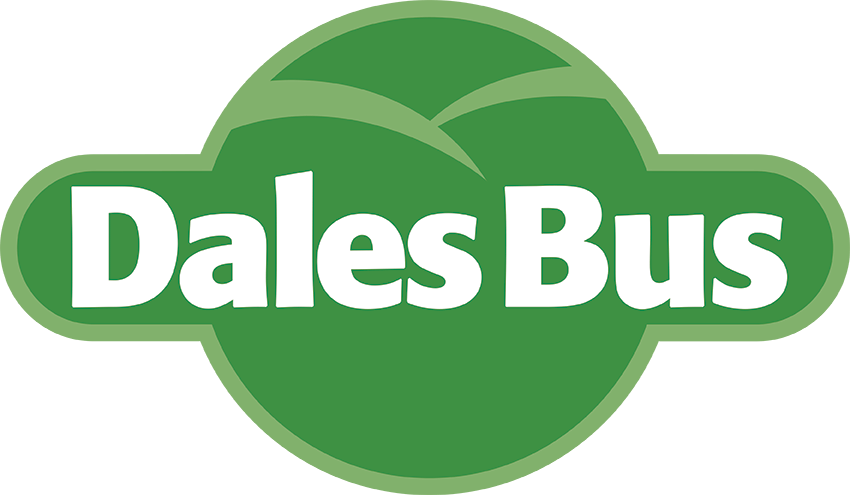 